Resource Center News - Alameda County 4-H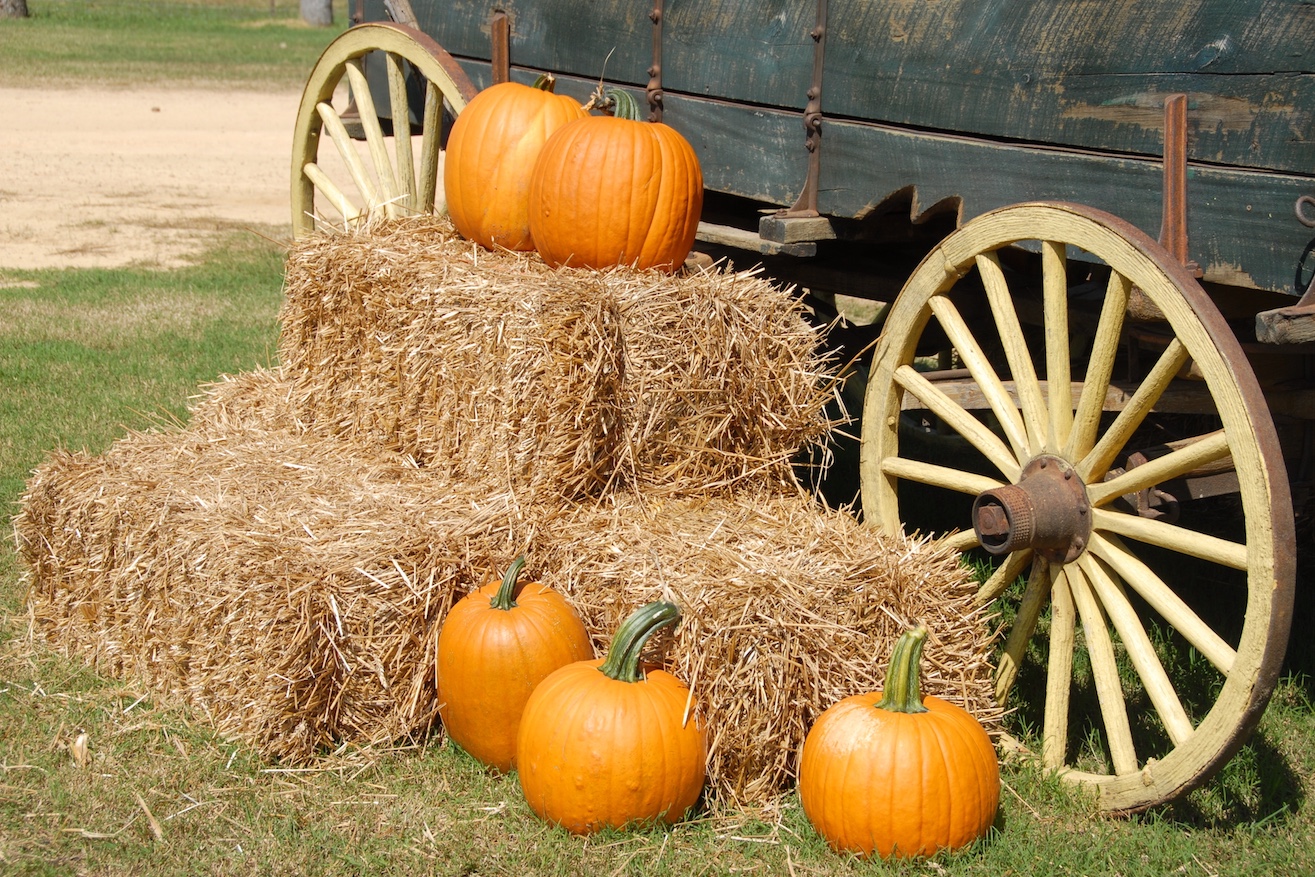 Facebook: https://www.facebook.com/alameda4h/
Website: http://4halameda.ucanr.edu
email: cyfraser@ucanr.eduOctober 30, 2018ENROLLMENTAll returning youth and adults need to be enrolled and in active status by December 1, 20182018-2019 ALAMEDA COUNTY FEES: YOUTH $80.00 ($84 less $4.00 from Fenton’s Fund , ADULTS $18.00
Please do not confirm adult volunteers both new and returning until their name appears on the 4-H Online Course completed list you receive from the office. I send this out every Friday.Please remind all adults that are new that there are two trainings remaining in 2018.UPCOMING TRAININGSBEGINNING 4-H FOR NEW VOLUNTEERS are on Nov 17 in Contra Costa, Dec 15  in Alameda. Register at http://ucanr.edu/beginning4hforvolunteersREQUIRED
LOGGING ALL PROJECT MEETINGS http://ucanr.edu/4hlog
OUTREACH METHODS DOCUMENTATION http://ucanr.edu/outreachCounty, State and National UpdatesGiving Tuesday on November 27, 2018. The California 4-H Foundation is matching up to $25,000 in donations received on November 27th. Just like last year, to be eligible for the match, donations must be received through the California 4-H Foundation donation page. Please use the link  http://bit.ly/2fyOSLa.  or click on the button.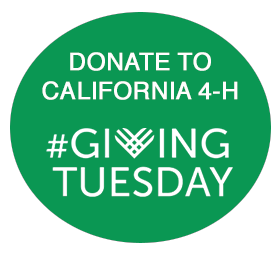 